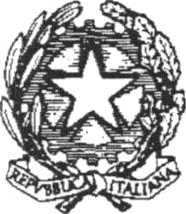 MINISTERO DELL’ISTRUZIONEUFFICIO SCOLASTICO REGIO VALE PER IL LAZIOI.C. “CENEDA”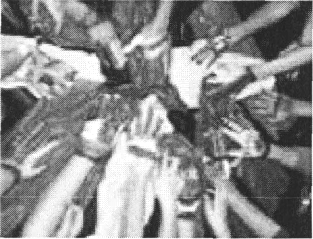 Alunno/a: Classe:Referente DSA/BES   	Dati Anagrafici e Informazioni essenziali di Presentazione dell’AlIievo Cognome e   nome allievo/a  		 Luogo di  nascita: 	Data  	Lingua Madre: 	                                                                                   Eventuale Bilinguismo  		INDIVIDUAZIONE DELLA SITUAZIONE DI BISOGNO EDUCATIVO SPECIALE DA PARTE DI: SERVIZIO SANITARIO - Diagnosi /Relazione multi professionale:( o diagnosi rilasciata da privati, in attesa di certificazione da parte del Servizio Sanitario Nazionale)Codice IC10:  			 Redatta da : 	in data  	Altre relazioni Cliniche:  		 Interventi Riabilitativi: 	ALTRO SERVIZIO - ( Servizi Sociali, altro Istituto scolastico...)Documentazione presentata  alia Scuola  	Redatta da  	 ( relazione da allegare)in data 	/ 	/  	& oCONSIGLIO DI CLASSE : a Relazione- a Griglia di osservazioneRedatta da: 	in data  	 	 (relazione/ griglia di osservazione da allegare)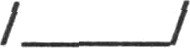 ANAMNESI SCOLASTICA (informazioni generali fornite dalla famiglia/enti affidatari)IL CONTESTOCONTESTO 1: LA FAMIGLIACONTESTO 2: CLIMA DELLA CLASSECONTESTO 3: EXTRASCUOLA DESCRIZIONE DELLE ABILITA’ E DEI COMPORTAMENTI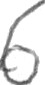 OSSERVAZIONE DI ALTRI ASPETTI SIGNIFICATIVICRITERI DI VALUTAZIONEValutare il contenuto nell’esposizione orale, tenendo conto di eventuali difficolta espositive Valutare i procedimenti e non i calcoli nella risoluzione dei problemiValutazione del contenuto e non degli errori ortografici negli elaboratiAZIONI SUL CONTESTO CLASSEVerso una didattica inclusivaPATTO DI CORRESPONSABILITA’ EDUCATIVA (D.P.R. 21Novembre 2007 N.235)Si concorda con la famiglia:Nelle attività di studio I’ allievoa é seguito dai familiaria é seguito da un Tutor (*)a utilizza gli strumenti compensativi indicatia  é dispensato da un eccessivo carico di studio individuale o fruisce di una riduzione della quantità di esercizi ( se necessario e coerentemente con il profilo di funzionamento)Strumenti da utilizzare nel lavoro a casa:a strumenti informaticia tecnologia di sintesi vocale a materiali multimedialia testi semplificati e/o ridottia fotocopiea schede o mappea altro ...................................................................................................................................Attività scolastiche individualizzate programmate  attività di recuperoattività di consolidamento e/o di potenziamento attività di laboratorioattività di classi aperte ( per piccoli gruppi) altro..........................................................................................................................................*Si prevedono momenti di raccordo tra il Tutor e Ie insegnantiGli insegnanti guideranno e sosterranno l’alunno affinché impari:Ad avere consapevolezza delle proprie modalità di apprendimento, dei processi e strategie più adeguate per to svolgimento dei compiti richiesti Ad applicare consapevolmente strategie operative adeguate al proprio stile cognitivo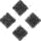 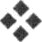 A ricercare in modo sempre più autonomo strategie personali per compensare le difficoltà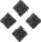 Ad accettare in modo sereno e consapevole Ie proprie specificità e far emergere soprattutto in modo positivo gli aspetti positivi delle proprie potenzialità e delle capacità di raggiungere gli obbiettivi.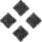 II presente PDP é stato redatto in data..................................................La famiglia concorda e accetta      SI       Firma genitori/tutore ..........................................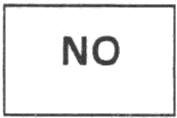 II Dirigente Scolastico.............................................Gli InsegnantiReferente DSA ...............................................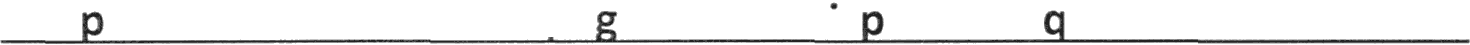 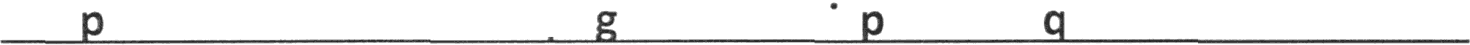 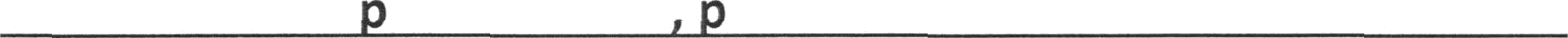 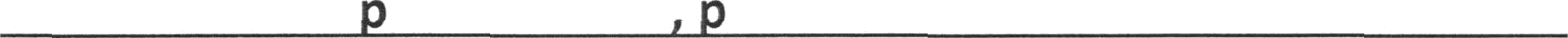 INDICAZIONI PER LE STRATEGIE METODOLOGICHEQUADRO RIASSUNTIVO DELLE MISURE COMPENSATIVE(legge 170/10 e linee guida 12/07/2011)QUADRO RIASSUNTIVO DELLE MISURE DISPENSATIVE(legge 170/10 e linee guida 12/07/2011)INDICAZIONI PER LA VERIFICAII presente PDP é concordato e redatto dal Consiglio di Classe:Roma.........../.........../..........DIAGNOSI SPECIALISTICA(dati rilevabili, se presenti, nella diagnosi)OSSERVAZIONE IN CLASSE(dati rilevati direttamente dagli insegnanti)OSSERVAZIONE IN CLASSE(dati rilevati direttamente dagli insegnanti)OSSERVAZIONE IN CLASSE(dati rilevati direttamente dagli insegnanti)OSSERVAZIONE IN CLASSE(dati rilevati direttamente dagli insegnanti)LETTURALETTURALETTURALETTURALETTURAVELOCITA’a Molto lentaa Lentaa Scorrevolea Molto lentaa Lentaa Scorrevolea Molto lentaa Lentaa ScorrevoleCORRETTEZZAA Adeguatao Non adeguata (confonde/inverte/ sostituisce/omette lettere o sillabe)A Adeguatao Non adeguata (confonde/inverte/ sostituisce/omette lettere o sillabe)A Adeguatao Non adeguata (confonde/inverte/ sostituisce/omette lettere o sillabe)COMPRENSIONEa Scarsaa Essenziale a Globalea Completa-analiticaa Scarsaa Essenziale a Globalea Completa-analiticaa Scarsaa Essenziale a Globalea Completa-analiticaSCRITTURASCRITTURASCRITTURASCRITTURASOTTO DETTATURAa Correttaa Poco corretta a scorrettaa Correttaa Poco corretta a scorrettaa Correttaa Poco corretta a scorrettaSOTTO DETTATURATIPOLOGIA DI ERRORITIPOLOGIA DI ERRORITIPOLOGIA DI ERRORISOTTO DETTATURAa Fonologicia Non Fonologici a Foneticia Fonologicia Non Fonologici a Foneticia Fonologicia Non Fonologici a FoneticiPRODUZIONE AUTONOMAADERENZA ALLA CONSEGNAADERENZA ALLA CONSEGNAADERENZA ALLA CONSEGNAPRODUZIONE AUTONOMAa Spessoa Talvoltaa MaiPRODUZIONE AUTONOMACORRETTEZZA STRUTTURAMORFO-SINTATTICACORRETTEZZA STRUTTURAMORFO-SINTATTICACORRETTEZZA STRUTTURAMORFO-SINTATTICAPRODUZIONE AUTONOMAa Spessoa Talvoltaa MaiPRODUZIONE AUTONOMACORRETTEZZA ORTOGRAFICACORRETTEZZA ORTOGRAFICACORRETTEZZA ORTOGRAFICAAdeguataParzialeuNon adeguataUSO PUNTEGGIATURAUSO PUNTEGGIATURAUSO PUNTEGGIATURAAdeguataParzialezNonadeguataGRAFIAGRAFIAGRAFIAGRAFIAGRAFIAGRAFIAGRAFIAGRAFIALEGGIBILELEGGIBILELEGGIBILELEGGIBILELEGGIBILELEGGIBILELEGGIBILESiz Pocoz Pocoz Pocoz PocoNoNoTRATTOTRATTOTRATTOTRATTOTRATTOTRATTOTRATTOa Premuto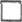 LeggeroRipassatoRipassatoRipassatoRipassatolncertoCALCOLO ORALECALCOLO ORALECALCOLO ORALECALCOLO ORALECALCOLO ORALECALCOLO ORALEDifficoltàvisuospaziali (es: quantificazioneautomatizzata...)SpessoSpessoSpessoTalvoltaTalvoltaz maiRecupero di fattinumerici ( es:, tabelline)RaggiuntoRaggiuntoRaggiuntoparzialeparzialea nonraggiuntoAutomatizzazionedeII’aIgoritmo proceduraleRaggiuntoRaggiuntoRaggiuntoaparzialeaparzialeanon raggiuntoErrori diprocessamento numerico( negli aspetti cardinali e ordinali e nellacorrispondenza tra numero e quantità)z Spessoz Spessoz Spessoz Talvoltaz TalvoltamaiUso degli algoritmidi base del calcolooraleAdeguataAdeguataAdeguataaParzialeaParzialezNonadeguataCALCOLO SCRITTOCALCOLO SCRITTOCALCOLO SCRITTOCALCOLO SCRITTOCALCOLO SCRITTOCALCOLO SCRITTOCALCOLO SCRITTOCALCOLO SCRITTOComprensione deltesto matematicoAdeguataAdeguataParzialeParzialeaNon adeguataaNon adeguataCapacita diProblemsolvingAdeguataAdeguataParzialeParzialeNonNonadeguataUso degli algoritmidi base del calcolo scrittozAdeguataaParzialeNon adeguataErrori dovuti alla difficolta di organizzazione nello spazio/foglioz Siz Sia NoBILINGUISMO 0 ITALIANO L 2:BILINGUISMO 0 ITALIANO L 2:BILINGUISMO 0 ITALIANO L 2:BILINGUISMO 0 ITALIANO L 2:BILINGUISMO 0 ITALIANO L 2:Altri disturbi associati:AltroAltroAltroAltroALTRE CARATTERISTICHE DEL PROCESSO DI APPRENDIMENTOALTRE CARATTERISTICHE DEL PROCESSO DI APPRENDIMENTO(dati rilevabili se presenti nella diagnosiOSSERVAZIONE IN CLASSE(dati rilevati direttamente dagli insegnanti)PROPRIETA’ LINGUISTICAPROPRIETA’ LINGUISTICAdifficolta nella struttura2ione della frasez difficolta nel reperimento lessicale z difficolta neIl’esposizione orale e organizzazione del discorsoMEMORIAMEMORIADifficoltà di memorizzazioneconfusione o incapacità a ricordare nomi o, date...categorizzazioniformule, strutture grammaticali, algoritmi... sequenze e procedureATTENZIONEATTENZIONEATTENZIONEATTENZIONEattenzione visuo - spazialeselettiva intensivaattenzione visuo - spazialeselettiva intensivaattenzione visuo - spazialeselettiva intensivaAFFATICABILITA’AFFATICABILITA’AFFATICABILITA’AFFATICABILITA’SIPocoNoPRASSIEPRASSIEPRASSIEPRASSIEDifficoltâ di esecuzioneDifficolta di pianificazioneDifficolta di programmazione e progettazioneDifficoltâ di esecuzioneDifficolta di pianificazioneDifficolta di programmazione e progettazioneDifficoltâ di esecuzioneDifficolta di pianificazioneDifficolta di programmazione e progettazioneCOMPORTAMENTOCOMPORTAMENTOCOMPORTAMENTOCOMPORTAMENTOSITALVOLTANOManifesta difficoltà nel mantenere I’ attenzionedurante Ie spiegazioniSvolge regolarmente i compiti a casaEsegue le consegne che gli vengono proposte inclasseManifesta difficoltà nella comprensione delleconsegne proposteFa domande non pertinentiDisturba Io svolgimento delle lezioniNelle attività didattiche predilige il rapporto uno aunoPresta attenzione ai richiami dell’insegnanteManifesta difficoltà a stare fermo al proprio postoSi fa distrarre dai compagniManifesta timidezzaE’ integrato nel gruppo classeTende ad autoescludersi dalle attività scolasticheTende ad autoescludersi dalle attività digioco/ricreativeAssume un ruolo gregario all’ interno del gruppodei pariViene escluso dai compagni dalle attività di giocoPorta a scuola i materiali necessari alle attivitàScolasticheHa scarsa cura dei materiali per Ie attivitàScolasticheDimostra scarsa fiducia nelle proprie capacitàE’ in grado di controllare la propria emotività insituazioni di stressTende ad essere aggressivoMOTIVAZIONEMOTIVAZIONEMOTIVAZIONEMOTIVAZIONEMOTIVAZIONEPartecipazione al dialogo educativoaMoltoAdeguataa Adeguataa Pocoadeguataa NonadeguataConsapevolezza delle proprie difficoltàoMoltoAdeguataa Adeguataa Pocoadeguataa NonadeguataConsapevolezza dei propri punti di forzaoMoltoadeguataa Adeguataa Pocoadeguataa NonadeguataAutostimaaMoltoAdeguataa Adeguataa Pocoadeguataa NonadeguataATTEGGIAMENTI E COMPORTAMENTI RISCONTRABILI A SCUOLAATTEGGIAMENTI E COMPORTAMENTI RISCONTRABILI A SCUOLAATTEGGIAMENTI E COMPORTAMENTI RISCONTRABILI A SCUOLAATTEGGIAMENTI E COMPORTAMENTI RISCONTRABILI A SCUOLAATTEGGIAMENTI E COMPORTAMENTI RISCONTRABILI A SCUOLARegolaritâ frequenza scolasticaoMoltoAdeguataa Adeguataa Pocoadeguataa NonadeguataAccettazione e rispetto delle regoleoMoltoAdeguataa Adeguataa Pocoadeguataa NonadeguataRispetto degli impegnioMoltoAdeguataa Adeguataa Pocoadeguataa NonadeguataAccettazione consapevole degli strumenticompensativi e delle misure dispensativeoMoltoAdeguataa Adeguataa Pocoadeguataa NonadeguataAutonomia nel lavoroaMoltoAdeguataa Adeguataa Pocoadeguataa NonadeguataSTRATEGIE UTILIZZATE DALL’ALUNNO NELLO STUDIOO NELLO STUDIOO NELLO STUDIOO NELLO STUDIOSottolinea, identifica parole chiave.......a Efficacea Efficacea Da potenziarea Da potenziareUtilizza strumenti informatici(computer, correttore ortografico, softwarea Efficacea Efficacea Da potenziarea Da potenziareUsa strategie di memorizzazionea Efficacea Efficacea Da potenziarea Da potenziareINTERVENTI EDUCATIVI E DIDATTICISTRATEGIE DI PERSONALIZZAZIONE/INDIVIDUALIZZAZIONEINTERVENTI EDUCATIVI E DIDATTICISTRATEGIE DI PERSONALIZZAZIONE/INDIVIDUALIZZAZIONEINTERVENTI EDUCATIVI E DIDATTICISTRATEGIE DI PERSONALIZZAZIONE/INDIVIDUALIZZAZIONEINTERVENTI EDUCATIVI E DIDATTICISTRATEGIE DI PERSONALIZZAZIONE/INDIVIDUALIZZAZIONEINTERVENTI EDUCATIVI E DIDATTICISTRATEGIE DI PERSONALIZZAZIONE/INDIVIDUALIZZAZIONESTRATEGIE ESTRUMENTIMISURE DISPENSATIVEMETODOLOGIECOMPENSATIVIDIDATTICHE EORGANIZZATIVEINCLUSIVE( Tabella A)( Tabella C)(TabellaD)Macro-arealinguisticoespressivaMacro-areaIogico-matematicae scientificaMacro-areastorico-geografica-SocialeVERIFICA E VALUTAZIONEVERIFICA E VALUTAZIONEVERIFICA E VALUTAZIONEVERIFICA E VALUTAZIONEVERIFICA E VALUTAZIONEMATERIAMISUREDISPENSATIVE(TabellaD)STRUMENTICOMPENSATIVI( Tabella C)MODALITA’ DISOMMINISTRAZIONE DELLE VERIFICHE( Tabella V)TEMPIAGGIUNTIVIITALIANOMATEMATICASCIENZELINGUA 1LINGUA 2STORIAGEOGRAFIAMUSICATECNOLOGIAARTE E IMMAGINESCIENZE MOTORIERELIGIONEPROPOSTE	DI	ARRICCHIMENTO/ADEGUAMENTO  DELLA	“DIDATTICA	DI CLASSE” IN RELAZIONE AGLI STRUMENTI/STRATEGIE INTRODOTTE PERL’ ALLIEVO BESPROPOSTE	DI	ARRICCHIMENTO/ADEGUAMENTO  DELLA	“DIDATTICA	DI CLASSE” IN RELAZIONE AGLI STRUMENTI/STRATEGIE INTRODOTTE PERL’ ALLIEVO BESStrumento/strategiaScelti per l’allievoIntroduzione di facilitatoriModifiche per la classeTABELLA A: STRATEGIE METODOLOGICHE E DIDATTICHETABELLA A: STRATEGIE METODOLOGICHE E DIDATTICHEA. 1Valorizzare nella didattica linguaggi comunicativi altri dal codice scritto (linguaggioiconografico, parlato), utilizzando mediatori didattici quali immagini, disegni e riepiloghi a voce  	A. 2Utilizzare schemi e mappe concettualiA. 3Privilegiare l’apprendimento daIl’esperienza e la didattica laboratorialeA. 4Promuovere processi metacognitivi per sollecitare neIl’aIunno I’autocontroIIo el’autovalutazione dei propri processi di apprendimentoA. 5Incentivare la didattica di piccolo gruppo e il tutoraggio tra pariA. 6Promuovere l’apprendimento collaborativoA. 7Controllare sistematicamente la comprensione delle consegne orali e scritte per noncompromettere la corretta esecuzione dei compiti a casa e il passaggio di informazioni alla famigliaA. 8Evitare Ie correzioni a penna rossa, evitando di segnalare piu volte la stessa tipologia di erroreA. 9Avviare aII’uso della videoscrittura, soprattutto nei per la produzione testuale e neimomenti di stanchezza o di illeggibilitâ del tratto graficoTABELLA C : STRUMENTI COMPENSATIVI Altresi I’alunno con DSA puâ usufruire di strumenti compensativi che gli consentono di compensare Ie carenze funzionali determinate dal disturbo. Aiutandolo nella parte automatica della consegna, permettono aII’aIunno di concentrarsi sui compiti cognitivi oltre che avere importanti ripercussioni sulla velocità e sulla correttezza. A seconda della disciplina e del caso, possono essere:TABELLA C : STRUMENTI COMPENSATIVI Altresi I’alunno con DSA puâ usufruire di strumenti compensativi che gli consentono di compensare Ie carenze funzionali determinate dal disturbo. Aiutandolo nella parte automatica della consegna, permettono aII’aIunno di concentrarsi sui compiti cognitivi oltre che avere importanti ripercussioni sulla velocità e sulla correttezza. A seconda della disciplina e del caso, possono essere:c.1Utilizzo di quaderni con righe specialic.2Utilizzo di impugnatori facili per la corretta impugnatura delle penneC.3Utilizzo di dizionari digitali su computerC.4Tabella deII’aIfabetoC.5Linea del tempoC.6Tabella delle misure e delle formule geometricheC.7Schemi e mappe concettuali delle unità di apprendimento da elaborare insieme all’aIunnoC.8Computer con programma di videoscrittura, correttore ortografico e sintesi vocale; stampante escannerC.9Utilizzo, nella misura necessaria, di calcolatrice con foglio di calcolo (possibilmente calcolatricevocale ) o ausili di calcolo: retta ordinata di numeri, tavola pitagoricaC.10Registratore e risorse audio (sintesi vocale, audiolibri, libri digitali)C.11Software didattici specificiC.12Utilizzo dei diagrammi di flusso delle procedure didatticheC.13lntegrazione dei libri di testo con appunti su supporto registrato, digitalizzato o cartaceostampatoC.14AltroTABELLA D : MISURE DISPENSATIVEAll’alunno con DSA é garantito I’essere dispensato da alcune prestazioni non essenziali ai fini dei concetti da apprendere. Esse possono essere, a seconda della disciplina e del caso:TABELLA D : MISURE DISPENSATIVEAll’alunno con DSA é garantito I’essere dispensato da alcune prestazioni non essenziali ai fini dei concetti da apprendere. Esse possono essere, a seconda della disciplina e del caso:D. 1L’utilizzo contemporaneo dei quattro caratteri (stampatello maiuscolo, stampatellominuscolo, corsivo minuscolo, corsivo maiuscolo)D. 2La lettura ad alta voceD. 3La scrittura sotto dettaturaD. 4Prendere appuntiD. SCopiare dalla lavagnaD. 6Lo studio mnemonico delle tabelline, poesie, forme verbaliD. 7Lo studio della lingua straniera in forma scrittao. 8II rispetto della tempistica per la consegna dei compiti scrittiD.9La quantitâ dei compiti a casa (riduzione delle pagine da studiare senza modificare gliobiettiviD. 10AltroTABELLA V :VERIFICATABELLA V :VERIFICAV.1Predisporre verifiche scalariV.2Programmare e concordare con l’alunno Ie verificheV.3Prevedere verifiche orali a compensazione di quelle scritte (soprattutto per la lingua straniera)V.4Prevedere verifiche scritte a compensazione di quelle oraliV.5Valutare tenendo conto maggiormente del contenuto piu che della formaV.6Far usare strumenti e mediatori didattici nelle prove sia scritte sia oraliV.7lntrodurre prove informatizzateV.8Programmare tempi piu lunghi per I’esecuzione delle proveV.9AltroNOME E COGNOMEFIRMA